Solicitação de DiplomaAo Coordenador do Programa de Pós-graduação em História da FH/UFGProf. Dr. Marlon Jeison SalomonNesta.Eu, _______________________________________________ (Nome), discente do Programa de Pós-Graduação em História, nível ___________________ (Mestrado/Doutorado), matrícula ____________________ (nº de matrícula), CPF ___________________, RG __________________________(nº e órgão expedidor do RG), tendo defendido minha _____________________ (Dissertação/Tese) intitulada____________________________________________________________________________________________________________________________________ em: __________________ (Data da Defesa), e tendo sido aprovado(a) pela Banca Examinadora, venho requerer à V. Sª. a expedição do meu Diploma de _______________________ (Mestre/Doutor) em História, Área de Concentração Culturas, Fronteiras e Identidades.Goiânia, ___ de ___________ de 2014.____________________________________________Assinatura do Requerente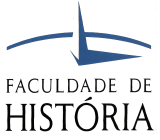 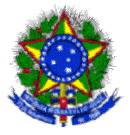 MINISTÉRIO DA EDUCAÇÃOUNIVERSIDADE FEDERAL DE GOIÁSFACULDADE DE HISTÓRIAPROGRAMA DE PÓS-GRADUAÇÃO EM HISTÓRIA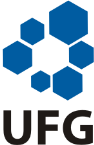 